VII TUENIEJ WIEDZY O KRAJACH ANGLOJĘZYCZNYCH	MAJ 2016 ROK	KOD: LICZBA PUNKTÓW:……………../100HISTORYComplete the text with words:Thousands of years ago, 1 ……………….. ………………..was joined to Europe and was covered with ice. About 15,000 years ago, the weather became 2 …………………. The ice melted and the sea level rose. Great Britain became an 3…………………. about 8000 years ago.4………………….. people called Britons settled in Britain. They were warriors and 5………………………who were skilled 6………………….. ……………... They built villages and hill forts, and used iron weapons and tools 7…………….. called Gaels lived in 8……………………...……/8Write the given dates next to the events:43, 1620, 1066, 1536, 1952, 1707, 1666, 1801, 1901, 1558 , 1973, about 410…/12GEOGRAPHYMatch the places with the numbers on the map- 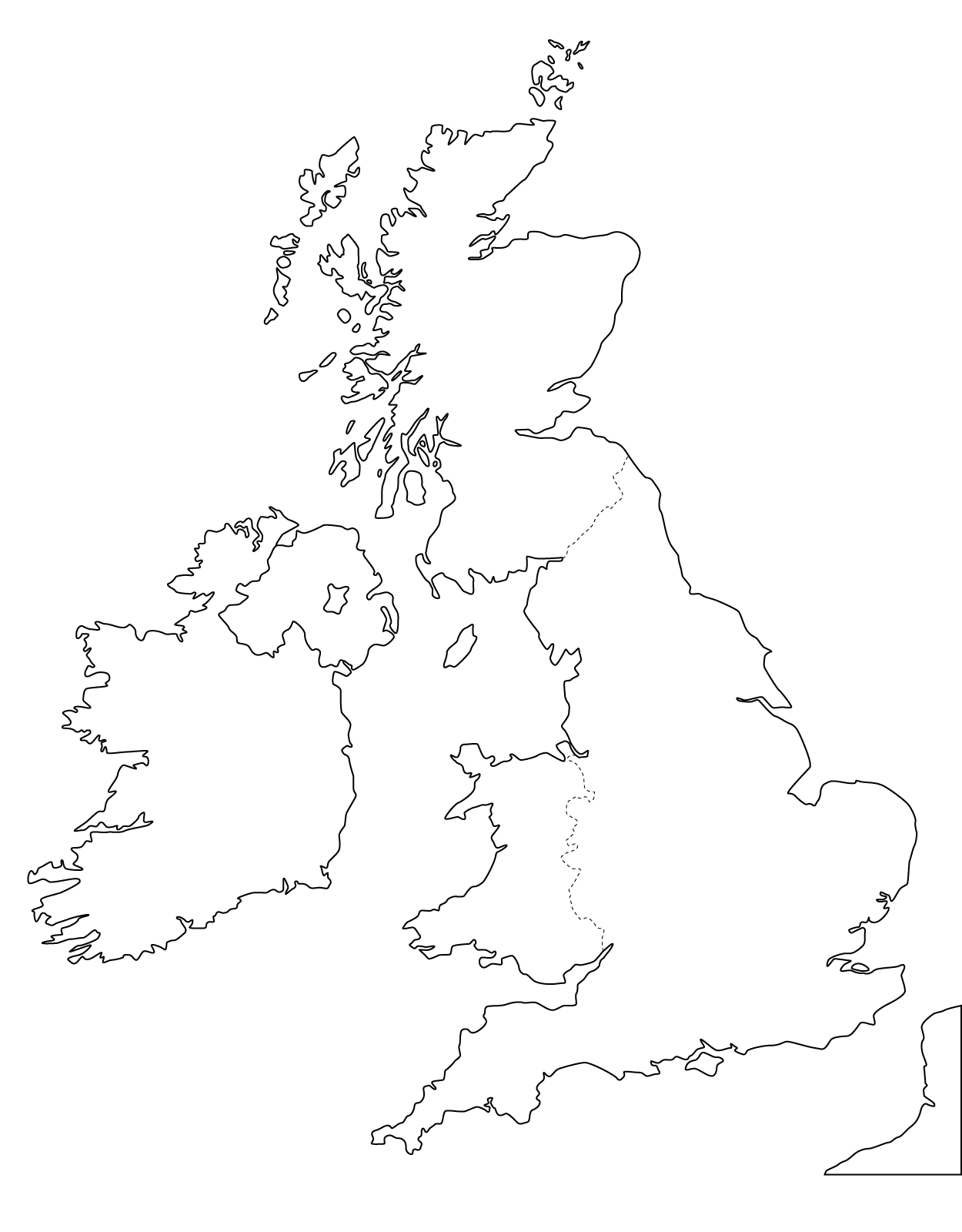 …/10Write T (true) or F (false)…/10SYMBOLSComplete the sentencesThe flag of the USA is called ……………………….……………………………The flag of UK is called ……….............………………………………………… There is a Southern Cross constellation on the flags of ……………………………….. and ………………………..There is a red maple leaf on the flag of ………………………….. .The second widely spoken language in the USA is ……………………………. .……………….. - a group of native peoples inhabiting the Arctic regions of Greenland, Canada and Alaska.……………………. are the indigenous Polynesian people of New Zealand.Kangaroo and emu are the symbols of …………………………. .Bald eagle is a national bird symbol of ……………………………………… .Lacrosse and ice hockey are the most popular sports in ………………………………… .…/10Write the names of the countries next to the titles of the national anthems.…/5CULTURE AND LITERATUREPut the statements in the correct place.W. Shakespeare; C.S. Lewis;  the Globe Theatre; Capulet; Hagrid; Hogwarts; The Silmarillion; nick name Robert Galbraith; J.R.R. Tolkien; Middle-Earth; actor; Sauron;  Ch. Dickens; "father" of modern fantasy literature; The Last Battle; Narnia; Aslan; essayist;  A Christmas Carol;  Harry Potter and the Deathly Hallows; Jacob Marley;  Romeo and Juliet;  London; the greatest novelist of the Victorian era; J.K. Rowling,…/10Complete:…/8Write the dates next to the festivalsE.g.  Christmas Eve – 24th December…/7RECOGNIZING OBJECTS AND PLACESLook at the pictures. Write down the name of the object or place and the country of its origin.…/10Read the sentences carefully!Then watch the film twice and decide whether the sentences are TRUE or FALSE…/10island, Celts, Great Britain, metal workers, farmers, warmer, Celtic, IrelandLP.EVENTDATE1The Roman conquest of Britain  began 2Roman army left Britain3The invading Normans defeated the Saxons at the  Battle of Hastings4Act of Union joins Wales and England5Elizabeth I accedes to the throne6The Pilgrim Fathers set sail for New England from Plymouth, aboard the ‘Mayflower’ to escape religious persecution in England7Great Fire of London8England and Scotland officially became one country – Great Britain9The United Kongdom is created when Great Britain (England, Scotland and Wales) and Ireland are formally joined under the Act of Union10Queen Victoria dies11Elizabeth II succeeds her father, George VI12Britain joins the European Economic Community123456789101Ben Nevis is  the highest mountain in the British Isles2Ulster is another name for Northern Ireland3London lies on the River Thames4Lake  Tekapo is located in the USA5Mount Snowdon is in Wales6Belfast is the capital city of the Republic of Ireland7There are 53 US states 8Alaska is a part of Canada9British Columbia is a province in Canada10New Zealand  is an island nation in the southwestern Pacific Ocean.TitleCountry"The Star-Spangled Banner""God Defend (…)""God Save the Queen""Advance (…) Fair""Amhrán na bhFiann"Lp.AuthorsTitlesCharactersPlacesothers1W. Shakespeare2the greatest novelist of the Victorian era3Sauron4essayist5Harry Potter and the Deathly HallowsThe UK National DaysThe UK National DaysThe UK National DaysCountrySaint PatronDateWalesSaint Patrick23th AprilScotlandFestivalDateChristmasHalloweenNew Year’s DayValentine’s DayBonfire NightApril Fool’s Day 	Boxing DayLP.CountryName of the object/place12345678910lpA DAY OUT IN NEW YORKTRUE or FALSE1.NY is called Big Apple2.Manhattan is an island3. Central Park is in Manhattan 4.Outside the Central Park there are the highest skyscrapers in New York5.You cannot ride a bike in Central Park6.The Time Square is not in Manhattan7.Bubba Gump Shrimp is a restaurant8.“Phantom of the Opera” and “Wicked” are the most popular Broadway Exhibitions 9.Broadway is a very quiet area.10.The easiest way from Brooklyn to Manhattan is by taking the Brooklyn Bridge